DOSSIER DE DEMANDEDE SUBVENTION 2024FONCTIONNEMENTRéférencesFonds Publics et Territoires Enfance et jeunessehttps://www.caf.fr/sites/default/files/medias/cnaf/Nous_connaitre/qui%20sommes%20nous/Textes%20de%20r%C3%A9f%C3%A9rence/Circulaires/Avant%202021/C%202019-003_Modalites_mise_en_oeuvre_fonds_publics_territoires.pdfhttps://www.caf.fr/sites/default/files/medias/cnaf/Nous_connaitre/qui%20sommes%20nous/Textes%20de%20r%C3%A9f%C3%A9rence/Circulaires/Avant%202021/C%202019-003_Annexe1_Fiches_thematiques_fonds_publics_territoires.pdfLa demande de financement est à adresser uniquement par courrier électronique , au format PDF, datée et signée à :afc@caf15.caf.frMODALITES DE REMPLISSAGE ET DE TRANSMISSION DE LA DEMANDETrois parties constituent le dossier de demande de subvention de fonctionnement :FICHE IDENTIFICATION DU PORTEUR DE PROJETMerci de fournir très précisément les éléments demandés afin de faciliter le traitement administratif de votre dossier mais surtout de permettre à notre équipe de vous accompagner au mieux en identifiant le bon interlocuteur.FICHE DESCRIPTION DU PROJETAttention : cette fiche est à remplir avec soin. Elle sera présentée in extenso, sans modification, aux administrateurs de la Caf, pour décision.TOUTES les rubriques doivent obligatoirement être complétées.Réinscrivez le nom de votre structure et l’intitulé de votre projet.Notez le montant total de l’aide demandée à la Caf pour le projetRemplissez ensuite la fiche projetEvaluation du projet : merci d’indiquer les indicateurs (observables, fiables, mesurables) qui permettront d’évaluer votre actionFICHE ANALYSE DU PROJETCette partie est réservée à la Caf. Merci de ne rien y inscrire.CAF DU CANTALDEMANDE DE SUBVENTION DE FONCTIONNEMENTFICHE : IDENTIFICATION DU PORTEUR DE PROJETIDENTIFICATION DU PORTEUR DE PROJETIdentification : Coordonnées postales : Personne en charge du dossier : Fonction : Adresse mail : Tel : INTITULE DU PROJETMONTANT TOTAL DE LA SUBVENTION DEMANDEE A LA CAFVALIDATION DE LA DEMANDE PAR LA PERSONNE JURIDIQUEMENT HABILITEEJe valide cette demande et certifie les informations contenues dans cette ficheNom du responsable juridique : Fonction du responsable juridique : Date : Signature :FICHE : DESCRIPTION DU PROJETSi cette action a déjà été financée par la Caf auparavant, quels ont été les résultats (quantitatifs et qualitatifs) de l’ensemble des années précédentes ?A quel public s’adresse cette action ? Préciser votre lien avec ce public.Quelle.s problématique.s / besoin.s avez-vous repéré.e.s chez ce public et comment l’avez-vous repéré.e ? Quels sont les objectifs de cette action ?De quelle manière avez-vous choisi de résoudre cette problématique ?Pourquoi avez-vous choisi ce moyen ?A partir de quels critères évaluerez-vous l’impact de votre action sur cette problématique ?Dates de début et de fin de l’actionIl est rappelé que les actions de N doivent se terminer avant le 31 décembre N. Le dépassement de cette date doit avoir été validée par la Caf en amontDécrivez très précisément le déroulé de votre action (période, durée, mise en œuvre, partenariats, etc)Comment allez-vous valoriser l’aide de la Caf auprès du public cible, voire du grand public ?BUDGET DE FONCTIONNEMENTDETAIL DES COMPTESDétailler précisément, pour chaque compte : la nature des achats, la nature des services extérieurs et autres services, le nom des personnels concernés, la nature des autres charges de gestion, la nature des charges financières et exceptionnelles, le détail des mises à disposition gratuite.FICHE : ANALYSE DU PROJETPublic et diagnosticMoyen choisiCritères d’évaluation des actionsDéroulement du projetBudgetAvis techniqueIdentificationdu porteurde projetDescriptiondu projetAnalyse du projetPartie réservéeà la CafSTRUCTURENOM DU PROJETAIDE TOTALE DEMANDEE A LA CAF POUR LE PROJETAIDE TOTALE DEMANDEE A LA CAF POUR LE PROJETCHARGESCHARGESCHARGESPRODUITSPRODUITSPRODUITSN°Intitulé de compteMontantN°Intitulé de compteMontant60Achats70Ventes / prestations de service61Services extérieurs741Subvention Etat62Autres services extérieurs742Subvention région63AImpôts, taxes frais perso743Subvention Conseil départemental63BAutres impôts et taxes744Autres subventions (préciser)64Charges de personnel7451Subvention MSA Auvergne65Autres charges de gestion 7452Subvention demandée à la CAF69Impôts sur les bénéfices75Autres produits gestion courante66Charges financières76Produits financiers67Charges exceptionnelles77Produits exceptionnels68Dotations amort. Prov.78Reprises sur amort et prov87Mise à disposition gratuite87Mise à disposition gratuiteTOTAL CHARGESTOTAL CHARGESTOTAL PRODUITSTOTAL PRODUITS60Achats61Services extérieurs62Autres services extérieurs64Charges de personnel65Autres charges de gestion 66Charges financières67Charges exceptionnelles87Mise à disposition gratuite70Ventes / prestations de servicePublic réellement accompagné par la structurePublic connu par la structureGrand public, non connu par la structure Problématique.s  et besoin.s bien identifiables et identifiésProblématique.s  et besoin.s faiblement ou non identifiésAvis favorableAvis défavorableCommentairesCommentairesSupport en adéquation avec les objectifs visésSupport en non-adéquation avec les objectifs visésSupport en adéquation mais dispendieux Avis favorableAvis défavorableCommentairesCommentairesCritères cohérentsCritères incohérentsAction non évaluéeAvis favorableAvis défavorableCommentairesCommentairesDéroulement cohérentDéroulement cohérent mais pourrait aller plus loinDéroulement incohérent Avis favorableAvis défavorableCommentairesCommentairesBudget cohérentBudget excessifAvis favorableAvis défavorableCommentairesCommentairesProjet en adéquation avec la politique d’action sociale de la CafProjet qui n’entre pas dans la politique d’action sociale de la CafAvis favorableAvis défavorableCommentairesCommentaires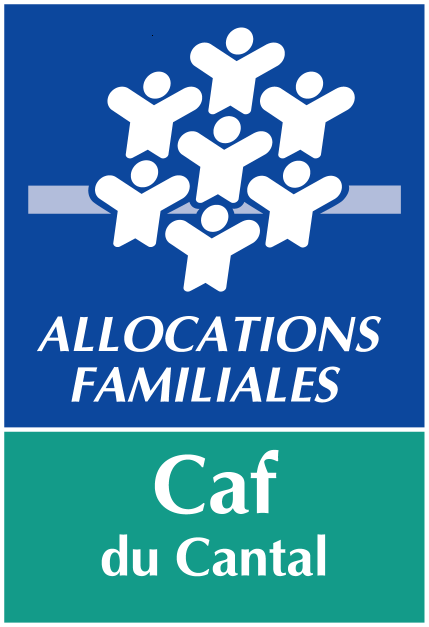 